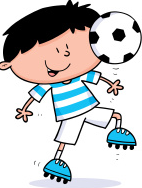 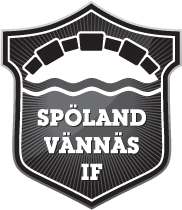 Vill du börja spela fotboll?Spöland Vännäs IF bjuder in dig och ditt barn att prova på fotboll. I år är det alla barn födda 2011 som får chansen att prova på vid tre tillfällen. Ni kan delta vid alla, ett eller två tillfällen. 
Ni väljer det/de tillfällen som passar er bäst.Första tillfället är lördagen den 5 maj!
(därefter 12 maj och 19 maj)Tid: kl 10:00-11:00Plats: Konstgräsplanen, VännäsSpöland Vännäs IF håller i de tre första träningarna för att sedan lämna över till er engagerade föräldrar.Hjärtligt välkomna!Har ni äldre syskon som vill börja spela fotboll kontaktar ni lagets tränare eller vårt kansli, 0935-207 16. Ni hittar kontaktuppgifter till våra lag på vår hemsida http://www.laget.se/Spoland_Vannas/ genom att välja aktuellt lag. Hälsningar Spöland Vännäs IF FotbollKontaktpersoner uppstart:
Maria Olofsson, SVIF 	       070-611 27 34    maria.m.o@hotmail.se
Peter Eriksson, ledare P08  070-293 47 50    peter.eriksson77@gmail.com